諮詢日期2021.07.26諮詢時間10:00諮詢地點長榮大學長榮大學長榮大學諮詢單位嘉義大學生物資源學系諮詢對象邱郁文教授諮詢意見朴子溪流域蘊含豐富的生態及物種，下游河口濕地有陸蟹及渡冬候鳥，中游有南海清溪蟹以及上游有澤蟹等。朴子溪流域亦有許多外來種入侵：植物有銀合歡、小花蔓澤蘭、銀膠菊及刺軸含羞木(美洲含羞木)；水域有下口鯰(枇杷鼠)、線鱧(泰國鱧)；陸域則有亞洲錦蛙(花狭口蛙)等；嚴重影響原生種如諸羅樹蛙的生態。生態檢核搭配生態工法，不論是縱向的河岸林或是橫向的生態廊道(堤防開口)，都是能創造生態與人之間互惠共生雙贏的做法。結合在地永續校園的理念，設立解說牌牌，透過地景地物，將水岸連結，營造當地特色提升文化層面。將朴子溪沿岸的景點：船仔頭、魚寮、故宮南院等，進行串連，可作為水岸縫合的文化亮點。朴子溪流域蘊含豐富的生態及物種，下游河口濕地有陸蟹及渡冬候鳥，中游有南海清溪蟹以及上游有澤蟹等。朴子溪流域亦有許多外來種入侵：植物有銀合歡、小花蔓澤蘭、銀膠菊及刺軸含羞木(美洲含羞木)；水域有下口鯰(枇杷鼠)、線鱧(泰國鱧)；陸域則有亞洲錦蛙(花狭口蛙)等；嚴重影響原生種如諸羅樹蛙的生態。生態檢核搭配生態工法，不論是縱向的河岸林或是橫向的生態廊道(堤防開口)，都是能創造生態與人之間互惠共生雙贏的做法。結合在地永續校園的理念，設立解說牌牌，透過地景地物，將水岸連結，營造當地特色提升文化層面。將朴子溪沿岸的景點：船仔頭、魚寮、故宮南院等，進行串連，可作為水岸縫合的文化亮點。朴子溪流域蘊含豐富的生態及物種，下游河口濕地有陸蟹及渡冬候鳥，中游有南海清溪蟹以及上游有澤蟹等。朴子溪流域亦有許多外來種入侵：植物有銀合歡、小花蔓澤蘭、銀膠菊及刺軸含羞木(美洲含羞木)；水域有下口鯰(枇杷鼠)、線鱧(泰國鱧)；陸域則有亞洲錦蛙(花狭口蛙)等；嚴重影響原生種如諸羅樹蛙的生態。生態檢核搭配生態工法，不論是縱向的河岸林或是橫向的生態廊道(堤防開口)，都是能創造生態與人之間互惠共生雙贏的做法。結合在地永續校園的理念，設立解說牌牌，透過地景地物，將水岸連結，營造當地特色提升文化層面。將朴子溪沿岸的景點：船仔頭、魚寮、故宮南院等，進行串連，可作為水岸縫合的文化亮點。諮詢照片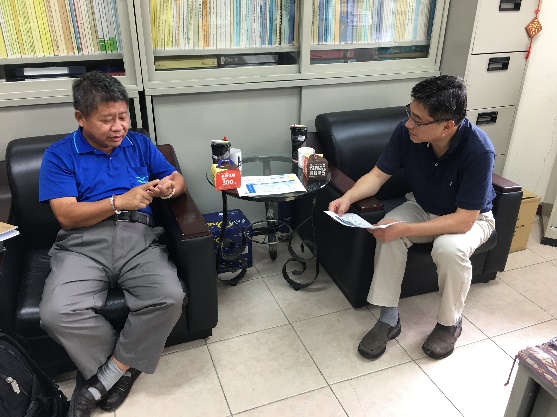 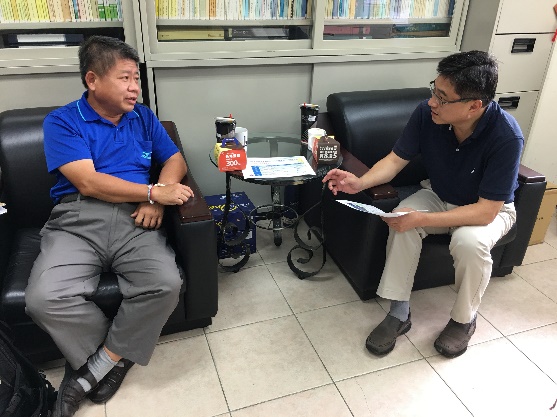 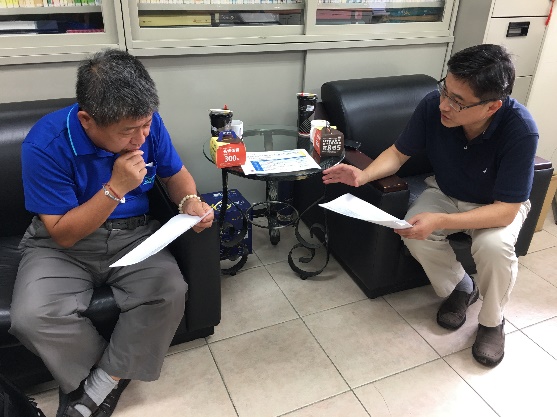 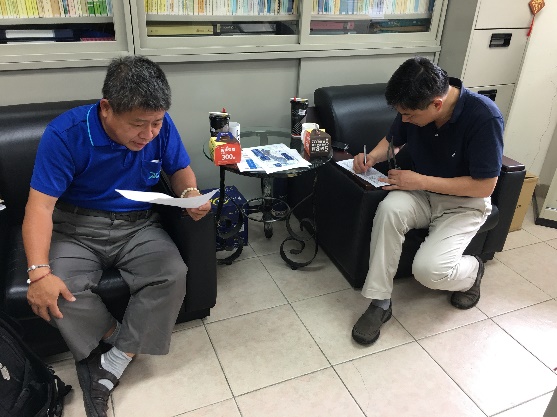 